The Benefits of Using Delta-8 THCTHC is the most readily identifiable cannabinoid molecule. New THC analogs are being found as scientists delve further into the cannabis science. Currently, one of the biggest subjects in the cannabis market is delta 8 THC, which is a gentler, less intoxicating form of the more often seen delta 9 THC.Delta 8 THC is somewhere in the center of the CBD and delta 9 THC spectrum. It is a naturally occurring chemical component in hemp or marijuana plants. Then put it another way, 'marijuana-lite' is superior to cannabis because it creates more CBI receptors. The symptoms of paranoia, sleepiness, and anxiety are less powerful in hash than in marijuana. Let's focus on the benefits of delta-8 THC in this article. Continue reading for more information.About Delta-8 THC To put it another way, cannabis-derived cannabinoid Delta 8 exists. The endocannabinoid system's receptors are targeted by Delta 8. An important role of the ECS is helping to keep your neurological and immunological systems in good working order.One of a cannabinoid's key functions is to interact with the receptors indicated above, to be broken down by enzymes, and to help your body recover equilibrium and function. To most, taking Delta 8 will be an enjoyable and energizing experience. It tends to provide consumers a strong sense of comfort and tranquility. You may feel as if you've been lifted off your feet, as if you've had the weight lifted off of you. Individual responses differ and may take time to develop. Consumption technique has an impact on how long things take. If you take Delta 8 in the form of a gummy bear, it might take up to 90 minutes for your body to begin digesting and absorbing it. Within 3 to 8 hours, the effects are expected to be at their strongest and linger for 3 to 8 hours.The Benefits of Delta-8 THC#1 Pain ReliefWhen it comes to pain relief, many people prefer delta 8 THC to other cannabinoids. Chronic pain may be relieved by topical delta 8 THC, according to research. Neuropathy, osteoarthritis, Alzheimer's disease, and multiple sclerosis all include symptoms of chronic inflammation and pain.Chronic pain relief is shown through THC study. It has anti-inflammatory qualities, modulates pain-transmitting neurons and hormones, and reduces the feeling of intoxication. THC alters the way you perceive pain.With the exception of the severity of the high, delta 8 THC has comparable qualities to delta 9 THC, thus it's reasonable to suppose it, too, can make pain more tolerable.#2 Better Stimulant for AppetiteWhile delta-9 THC provides a more intense high, delta-8 THC has the potential to be a more effective medicinal drug. Medical benefits from THC-D8 appear to be two times greater than those from THC-D9.If you've ever had the'munchies,' you know that marijuana may cause them. However, delta-8 THC is significantly more effective in stimulating the appetite and controlling nutritional absorption. One of the best things about delta-8 THC is that even a modest dose may have a substantial impact on hunger. The cancer patients who were previously mentioned, as well as anyone with a reduced appetite, might benefit from this in the future.#3 Relaxing and Less psychoactive HighMany people who smoke marijuana do it for pleasure, to feel euphoric. The cannabinoid tetrahydrocannabinol is responsible for the high you get from smoking marijuana. While marijuana does include delta-8 THC, it also contains delta-9 THC, which is what you receive when you smoke it.Many people believe that delta-8 THC offers them a more relaxed and less nervous high. Due to delta-8 THC's lower potency than delta-9 THC, this is not surprising. There is some evidence to suggest that delta-8 THC is just 10% as potent as delta-9 THC, however this is still a matter of debate among scientists.#4 Improve Brain HealthStudy aims to look at the neuroprotective qualities of delta-8 THC since it was first isolated in 2004. It inhibits adenyl cyclase and controls potassium and calcium receptors in the nervous system, among other things. As a result of engaging in these activities, one's brain health improves.Degenerative mental health disorders can benefit from delta-8 THC's rise in choline and acetylcholine levels. It increases the production and development of new neurons, resulting in better brain health.#5 Helps in Managing Mental DisorderThe nervous system and overall brain functions are affected when Delta-8 THC is consumed. Because it has greater concentrations of CBD and THC, many researchers believe that using Delta-8 PHC is beneficial for those with psychiatric problems, including mental and nerve diseases. Additionally, it aids in calcium and potassium homeostasis in the central nervous and spinal systems. It's well-known that increasing brain functioning has a calming effect on the mind.Is It Legal?One of the reasons that Delta-8 THC is more popular and legal in so many nations is because of its superior quality compared to ordinary THC. Furthermore, it is made even more appealing by its extraction from CBD-derived hemp oil, a medically recognized ingredient. Because hemp's THC content is so low, it is unlikely to cause psychoactive effects in users.That implies there's a federal loophole for goods with higher delta-8 THC content as long as they're made from hemp with less than 0.3 percent dry weight of delta-9 THC. Hemp plants, on the other hand, have very little quantities of delta-8 THC. The most common way to make synthetic delta-8 THC is to synthesize it from CBD or delta-9 THC, which is prohibited.Products containing both delta-8 and delta-9 THC are also illegal under several state legislation. Because delta-8 is synthesized and poorly controlled, poison control centers have seen an upsurge in calls from people worried about its danger.The Bottom LinePeople who prefer a gentler "high" than what they receive from ordinary THC may choose delta-8 THC instead of delta-9 THC. Delta 8 THC is a viable option for people who are sensitive to the euphoric effects of THC because of its advantages and gentler psychoactive profile. Despite the potential advantages of delta-8 THC for users, however, ingesting it comes with hazards. That's why you should always start by talking to your doctor.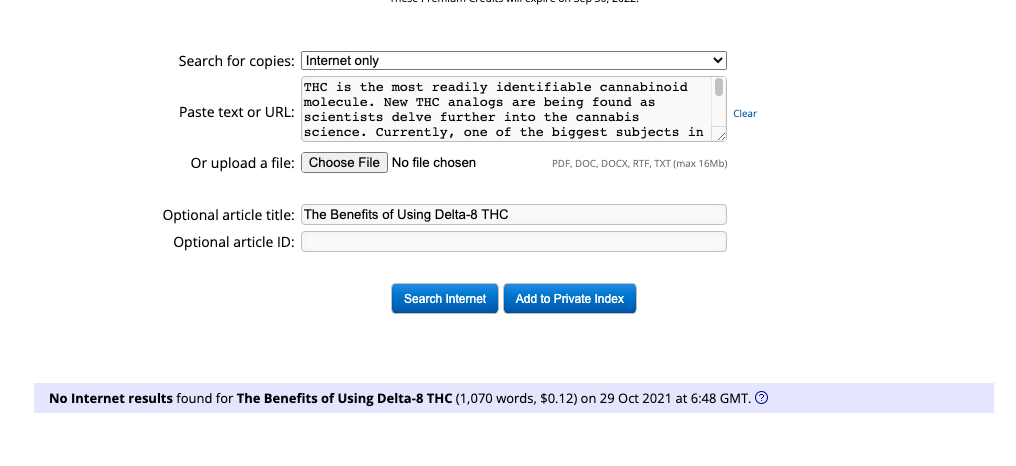 